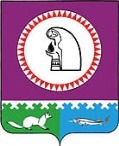 О признании утратившими силу некоторых муниципальных правовых актов 1. Признать утратившими силу постановления администрации Октябрьского района:- от 02.05.2017 № 996 «Об утверждении Положения о порядке комплектования муниципальных образовательных организаций, реализующих основную общеобразовательную программу дошкольного образования»;- от 29.10.2019 № 2292 «О внесении изменений в постановление администрации Октябрьского района от 02.05.2017 № 996»;- от 02.07.2020 № 1249 «О внесении изменения в постановление администрации Октябрьского района от 02.05.2017 № 996».2. Опубликовать постановление в официальном сетевом издании «октвести.ру».3. Контроль за выполнением постановления возложить на заместителя главы Октябрьского района по социальным вопросам, начальника Управления образования и молодежной политики администрации Октябрьского района  Киселеву Т.Б.Глава Октябрьского района                                                                                       А.П. КуташоваИсполнитель:главный специалист отдела общего образования Управления образования и молодежной политикиадминистрации Октябрьского района Ольга Алексеевна Тизяева тел. 8(34678)28086 email: tizyaevaoa@oktregion.ruСогласовано:Первый заместитель главы Октябрьского районапо правовому обеспечению,управляющий делами администрации Октябрьского района                                    Н.В. ХромовЗаместитель главы Октябрьского районапо экономике,  финансам, председатель Комитета по управлению муниципальными финансамиадминистрации Октябрьского района		                                                       Н.Г. КуклинаЗаместитель главы Октябрьского района по социальным вопросам, начальник Управления образования и молодежной политики администрации Октябрьского района				                              Т.Б. КиселеваЗаведующий юридическим отделомадминистрации Октябрьского района					              Л.Ю. ДаниленкоЮридический отдел администрации Октябрьского районаСтепень публичности – 1, МНПАРазослать:1. Киселева Т.Б.                                                                                                   - 1 экз. 2. Управление образования и молодежной политики                                     - 2 экз.3. Общеобразовательные организации Октябрьского района	                    - 22 экз. (в эл.виде)Итого: 3 экз. Муниципальное образование Октябрьский районАДМИНИСТРАЦИЯ ОКТЯБРЬСКОГО РАЙОНАПОСТАНОВЛЕНИЕМуниципальное образование Октябрьский районАДМИНИСТРАЦИЯ ОКТЯБРЬСКОГО РАЙОНАПОСТАНОВЛЕНИЕМуниципальное образование Октябрьский районАДМИНИСТРАЦИЯ ОКТЯБРЬСКОГО РАЙОНАПОСТАНОВЛЕНИЕМуниципальное образование Октябрьский районАДМИНИСТРАЦИЯ ОКТЯБРЬСКОГО РАЙОНАПОСТАНОВЛЕНИЕМуниципальное образование Октябрьский районАДМИНИСТРАЦИЯ ОКТЯБРЬСКОГО РАЙОНАПОСТАНОВЛЕНИЕМуниципальное образование Октябрьский районАДМИНИСТРАЦИЯ ОКТЯБРЬСКОГО РАЙОНАПОСТАНОВЛЕНИЕМуниципальное образование Октябрьский районАДМИНИСТРАЦИЯ ОКТЯБРЬСКОГО РАЙОНАПОСТАНОВЛЕНИЕМуниципальное образование Октябрьский районАДМИНИСТРАЦИЯ ОКТЯБРЬСКОГО РАЙОНАПОСТАНОВЛЕНИЕМуниципальное образование Октябрьский районАДМИНИСТРАЦИЯ ОКТЯБРЬСКОГО РАЙОНАПОСТАНОВЛЕНИЕМуниципальное образование Октябрьский районАДМИНИСТРАЦИЯ ОКТЯБРЬСКОГО РАЙОНАПОСТАНОВЛЕНИЕ«»2021г.№пгт. Октябрьскоепгт. Октябрьскоепгт. Октябрьскоепгт. Октябрьскоепгт. Октябрьскоепгт. Октябрьскоепгт. Октябрьскоепгт. Октябрьскоепгт. Октябрьскоепгт. Октябрьское